Vishnu 		 		       				• 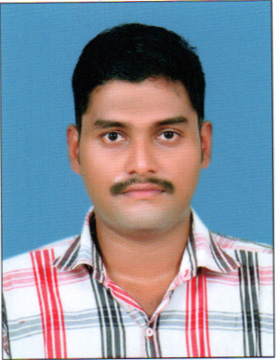 E-MAIL  Vishnu.370724@2freemail.com 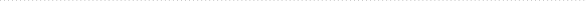 OBJECTIVE	To secure a promising, successful and challenging career in a reputed organization where my knowledge and skill can be effectively applied which will enable me to explore myself and realize my potential.EDUCATION	ITC in ElectricianNCVT, V Institute, Kollam 	2007- 2009  with  60%	Higher Secondary Education	Board of Higher Secondary Campus College, Kollam	2007 with 72 %	Secondary School Education	Kerala Examination Board, Government HSS, Kollam	2005 with 60 %TOTAL EXPERIENCE :5 YEARSExperience of 4 Years as Electrician At Al-Mukhaini International TRAD & Cont. LLC , Oman from February 2013 to March 2017Electrical installation experience in an industrial environment. Ability to work in a fast paced environment. Estimating both small and large scale electrical works. Ability to identify opportunities to reduce costs and improve efficiency. Negotiating with sub-contractors. Aiming for complete customer satisfaction whilst remaining commercially aware. Never giving up until a job is completely done. Experience of 1 year as Electrician At Indian Rare Earth Limited , Chavara from February 2011 to February 2012 AREAS OF EXPERTISEElectrical installationsElectrical drawingsPanel drawingsElectrical specificationsElectrical networksHOBBIES	Reading, Writing Poems and short stories & Travelling
PASPORT DETAILS	Date of Issue	: 22/09/2011Date of Expiry	: 21/09/2021Place of Issue	: TrivandrumPERSONAL DETAILS	
Name		:  Vishnu VGDate of Birth/Age	:  7th September 1988/29 Years                             Email		: Vishnu.370724@2freemail.com DECLARATION	
I hereby confirm that all the information provided above is authentic to the best of my knowledge.Vishnu E-MAIL  Vishnu.370724@2freemail.com 